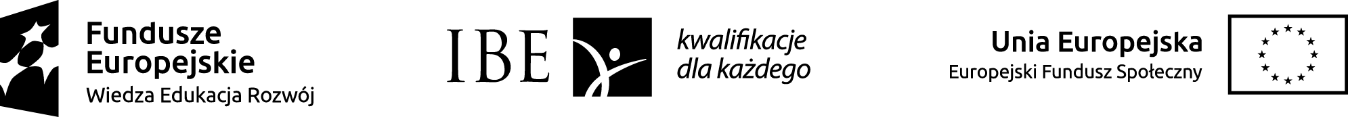 Załącznik nr 5 
do zamówienia IBE/374/2018Wykaz DOŚWIADCZENIA , o którym mowa w pkt 4 c)...................................................................... 		......................................................................(miejscowość, data)						(imię, nazwisko, podpis Wykonawcy, a w przypadku Podmiotu składającego ofertę - stanowisko, pieczątka firmowa, podpis osoby lub osób uprawnionych do reprezentowania Wykonawcy)Lp.Ekspert(imię i nazwisko)Tytułopracowania (badania jakościowego)Zakres poruszonych tematów (doradztwo – edukacyjne, personalne, zawodowe lub dotyczące kompetencji zawodowych)Miejsce i data publikacji 
(jeśli dotyczy)Zleceniodawca(pełna nazwa adres)(jeśli dotyczy)1.2.3.4.5.6.